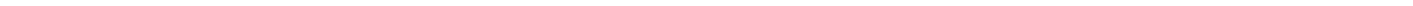 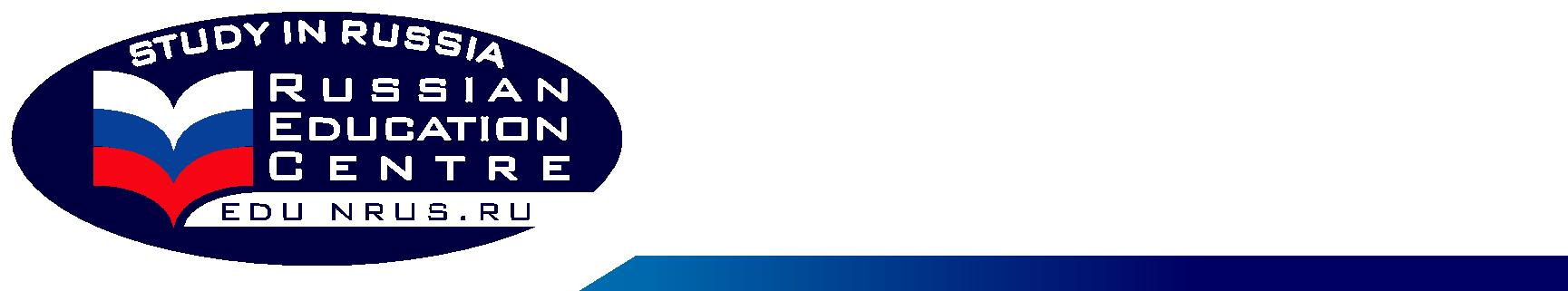 Proposed University: 1st choice:(if required field is not available in English then admission will be made in Russian language)PERSONAL DATA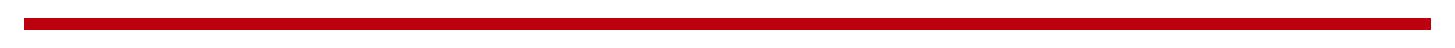 Full Name: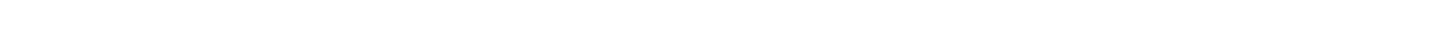 APPENDIX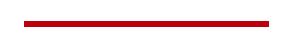 1. Copy of passport	2. Copies of educational certificatesI confirm that the information given on form is correct.Date:	Applicants Signature:APPLICATION FORMAPPLICATION FORMAPPLICATION FORM(For Foreign candidates)(For Foreign candidates)RUSSIAN STATE UNIVERSITIESRUSSIAN STATE UNIVERSITIESRUSSIAN STATE UNIVERSITIES20___/20___ SESSION20___/20___ SESSION20___/20___ SESSION20___/20___ SESSION20___/20___ SESSION20___/20___ SESSION20___/20___ SESSION20___/20___ SESSION20___/20___ SESSIONFUTURE EDUCATIONFUTURE EDUCATIONFUTURE EDUCATIONFUTURE EDUCATIONProposed Degree program: BachelorsProposed Degree program: BachelorsProposed Degree program: BachelorsProposed Degree program: BachelorsMastersPh.D/PGPh.D/PGSpeciality / Field of study:Speciality / Field of study:Speciality / Field of study:2nd choice:(You can leave empty and we can choose for you the right university)(You can leave empty and we can choose for you the right university)Want to study in medium of instruction: EnglishRussianSur nameSur nameSur nameSur nameSur nameSur nameSur nameSur nameSur nameSur nameSur nameSur nameSur nameSur nameSur nameSur nameSur nameSur nameSur nameSur nameSur nameSur nameSur nameName:Name:Name:Name:Name:Name:Name:Name:Name:Name:Middle name:Middle name:Middle name:Middle name:Middle name:Middle name:Middle name:Middle name:Middle name:Middle name:Middle name:Middle name:Middle name:Middle name:Middle name:Gender:  maleGender:  maleGender:  maleGender:  maleGender:  maleGender:  maleGender:  maleGender:  maleGender:  malefemalefemalefemalefemalefemalefemalefemalefemalefemaleMarital Status:Marital Status:Marital Status:Marital Status:Marital Status:Marital Status:Marital Status:Marital Status:Marital Status:Marital Status:Marital Status:Marital Status:Marital Status:Marital Status:Marital Status:Marital Status:Marital Status:Marital Status:Marital Status:Marital Status:Gender:  maleGender:  maleGender:  maleGender:  maleGender:  maleGender:  maleGender:  maleGender:  maleGender:  malefemalefemalefemalefemalefemalefemalefemalefemalefemaleMarital Status:Marital Status:Marital Status:Marital Status:Marital Status:Marital Status:Marital Status:Marital Status:Marital Status:Marital Status:Marital Status:Marital Status:Marital Status:Marital Status:Marital Status:Marital Status:Marital Status:Marital Status:Marital Status:Marital Status:Date of Birth:Date of Birth:Date of Birth:Date of Birth:Date of Birth:Nationality:Nationality:Nationality:Nationality:Nationality:Nationality:Nationality:Nationality:Nationality:Nationality:Nationality:Nationality:Nationality:Nationality:National passport No.:National passport No.:National passport No.:National passport No.:National passport No.:National passport No.:National passport No.:National passport No.:National passport No.:National passport No.:National passport No.:National passport No.:National passport No.:National passport No.:National passport No.:National passport No.:National passport No.:National passport No.:National passport No.:National passport No.:Date of Issue:Date of Issue:Date of Issue:Date of Issue:Date of Issue:Date of Issue:Date of Issue:Date of Issue:Date of Issue:Date of Issue:Date of Issue:Date of Issue:Date of Issue:Date of Issue:Date of Issue:Date of Issue:Date of Issue:Date of Expire:Date of Expire:Date of Expire:Date of Expire:Date of Expire:Date of Expire:Date of Expire:National passport No.:National passport No.:National passport No.:National passport No.:National passport No.:National passport No.:National passport No.:National passport No.:National passport No.:National passport No.:National passport No.:National passport No.:National passport No.:National passport No.:National passport No.:National passport No.:National passport No.:National passport No.:National passport No.:National passport No.:Date of Issue:Date of Issue:Date of Issue:Date of Issue:Date of Issue:Date of Issue:Date of Issue:Date of Issue:Date of Issue:Date of Issue:Date of Issue:Date of Issue:Date of Issue:Date of Issue:Date of Issue:Date of Issue:Date of Issue:Date of Expire:Date of Expire:Date of Expire:Date of Expire:Date of Expire:Date of Expire:Date of Expire:Present Address:Present Address:Present Address:Present Address:Present Address:Present Address:Present Address:Present Address:Present Address:Present Address:Present Address:Present Address:Present Address:Present Address:Present Address:Present Address:Present Address:Present Address:Present Address:Present Address:Present Address:Present Address:Present Address:Present Address:Permanent Address:Permanent Address:Permanent Address:Permanent Address:Permanent Address:Permanent Address:Permanent Address:Permanent Address:Permanent Address:Permanent Address:Permanent Address:Permanent Address:Permanent Address:Permanent Address:Permanent Address:Permanent Address:Permanent Address:Permanent Address:Permanent Address:Permanent Address:Permanent Address:Permanent Address:Permanent Address:Permanent Address:Permanent Address:Permanent Address:Permanent Address:Permanent Address:Permanent Address:Permanent Address:Contact No.:Contact No.:Contact No.:Contact E-mail:Contact E-mail:Contact E-mail:Contact E-mail:Contact E-mail:Contact E-mail:Contact E-mail:Contact E-mail:Contact E-mail:Contact E-mail:Contact E-mail:Contact E-mail:Contact E-mail:Contact E-mail:Contact E-mail:Contact E-mail:Contact E-mail:Contact E-mail:Contact E-mail:Contact E-mail:Contact E-mail:Contact E-mail:Contact E-mail:Where you will apply for Russian visa?Where you will apply for Russian visa?Where you will apply for Russian visa?Where you will apply for Russian visa?Where you will apply for Russian visa?Where you will apply for Russian visa?Where you will apply for Russian visa?Where you will apply for Russian visa?Where you will apply for Russian visa?Where you will apply for Russian visa?Where you will apply for Russian visa?Where you will apply for Russian visa?Where you will apply for Russian visa?Where you will apply for Russian visa?Where you will apply for Russian visa?Where you will apply for Russian visa?Where you will apply for Russian visa?Where you will apply for Russian visa?Where you will apply for Russian visa?Where you will apply for Russian visa?Where you will apply for Russian visa?Where you will apply for Russian visa?Where you will apply for Russian visa?Where you will apply for Russian visa?Where you will apply for Russian visa?Where you will apply for Russian visa?Where you will apply for Russian visa?Where you will apply for Russian visa?Where you will apply for Russian visa?Where you will apply for Russian visa?Where you will apply for Russian visa?Where you will apply for Russian visa?Where you will apply for Russian visa?Where you will apply for Russian visa?Where you will apply for Russian visa?EDUCATIONAL BACKGROUNDEDUCATIONAL BACKGROUNDEDUCATIONAL BACKGROUNDEDUCATIONAL BACKGROUNDEDUCATIONAL BACKGROUNDEDUCATIONAL BACKGROUNDEDUCATIONAL BACKGROUNDEDUCATIONAL BACKGROUNDEDUCATIONAL BACKGROUNDEDUCATIONAL BACKGROUNDEDUCATIONAL BACKGROUNDEDUCATIONAL BACKGROUNDEDUCATIONAL BACKGROUNDEDUCATIONAL BACKGROUNDEDUCATIONAL BACKGROUNDEDUCATIONAL BACKGROUNDEDUCATIONAL BACKGROUNDEDUCATIONAL BACKGROUNDEDUCATIONAL BACKGROUNDEDUCATIONAL BACKGROUNDEDUCATIONAL BACKGROUNDEDUCATIONAL BACKGROUNDEDUCATIONAL BACKGROUNDEDUCATIONAL BACKGROUNDEDUCATIONAL BACKGROUNDEDUCATIONAL BACKGROUNDEDUCATIONAL BACKGROUNDEDUCATIONAL BACKGROUNDEDUCATIONAL BACKGROUNDEDUCATIONAL BACKGROUNDEDUCATIONAL BACKGROUNDEDUCATIONAL BACKGROUNDEDUCATIONAL BACKGROUNDEDUCATIONAL BACKGROUNDEDUCATIONAL BACKGROUNDEDUCATIONAL BACKGROUNDEDUCATIONAL BACKGROUNDEDUCATIONAL BACKGROUNDEDUCATIONAL BACKGROUNDEDUCATIONAL BACKGROUNDEDUCATIONAL BACKGROUNDEDUCATIONAL BACKGROUNDEDUCATIONAL BACKGROUNDEDUCATIONAL BACKGROUNDEDUCATIONAL BACKGROUNDEDUCATIONAL BACKGROUNDEDUCATIONAL BACKGROUNDEDUCATIONAL BACKGROUNDEDUCATIONAL BACKGROUNDEDUCATIONAL BACKGROUNDEDUCATIONAL BACKGROUNDEDUCATIONAL BACKGROUNDEDUCATIONAL BACKGROUNDEDUCATIONAL BACKGROUNDEDUCATIONAL BACKGROUNDEDUCATIONAL BACKGROUNDEDUCATIONAL BACKGROUNDEDUCATIONAL BACKGROUNDEDUCATIONAL BACKGROUNDEDUCATIONAL BACKGROUNDEDUCATIONAL BACKGROUNDEDUCATIONAL BACKGROUNDEDUCATIONAL BACKGROUNDEDUCATIONAL BACKGROUNDEDUCATIONAL BACKGROUNDEDUCATIONAL BACKGROUNDEDUCATIONAL BACKGROUNDEDUCATIONAL BACKGROUNDEDUCATIONAL BACKGROUNDEDUCATIONAL BACKGROUNDEDUCATIONAL BACKGROUNDEDUCATIONAL BACKGROUNDEDUCATIONAL BACKGROUNDEDUCATIONAL BACKGROUNDEDUCATIONAL BACKGROUNDEDUCATIONAL BACKGROUNDS C H O O LS C H O O LS C H O O LS C H O O LS C H O O LS C H O O LS C H O O LS C H O O LS C H O O LS C H O O LS C H O O LS C H O O LS C H O O LS C H O O LS C H O O LS C H O O LS C H O O LS C H O O LS C H O O LS C H O O LS C H O O LS C H O O LS C H O O LSchool name:School name:School name:School name:School name:School name:School address:School address:School address:School address:School address:School address:School address:School address:School address:School address:School address:School address:School address:School address:School address:School address:School address:School address:School address:School address:School address:School address:School address:School name:School name:School name:School name:School name:School name:School address:School address:School address:School address:School address:School address:School address:School address:School address:School address:School address:School address:School address:School address:School address:School address:School address:School address:School address:School address:School address:School address:School address:Attended SinceAttended SinceAttended SinceAttended SinceAttended SinceAttended SinceAttended SinceAttended SinceAttended SinceAttended SincetilltillReceived Certificate:Received Certificate:Received Certificate:Received Certificate:Received Certificate:Received Certificate:Received Certificate:Received Certificate:Received Certificate:Received Certificate:Received Certificate:Received Certificate:Received Certificate:Received Certificate:Received Certificate:Received Certificate:Received Certificate:Received Certificate:Received Certificate:Received Certificate:Received Certificate:Received Certificate:Received Certificate:Received Certificate:Received Certificate:Received Certificate:Received Certificate:Attended SinceAttended SinceAttended SinceAttended SinceAttended SinceAttended SinceAttended SinceAttended SinceAttended SinceAttended SincetilltillReceived Certificate:Received Certificate:Received Certificate:Received Certificate:Received Certificate:Received Certificate:Received Certificate:Received Certificate:Received Certificate:Received Certificate:Received Certificate:Received Certificate:Received Certificate:Received Certificate:Received Certificate:Received Certificate:Received Certificate:Received Certificate:Received Certificate:Received Certificate:Received Certificate:Received Certificate:Received Certificate:Received Certificate:Received Certificate:Received Certificate:Received Certificate:CO L L E G E / U N I V E R S I T YCO L L E G E / U N I V E R S I T YCO L L E G E / U N I V E R S I T YCO L L E G E / U N I V E R S I T YCO L L E G E / U N I V E R S I T YCO L L E G E / U N I V E R S I T YCO L L E G E / U N I V E R S I T YCO L L E G E / U N I V E R S I T YCO L L E G E / U N I V E R S I T YCO L L E G E / U N I V E R S I T YCO L L E G E / U N I V E R S I T YCO L L E G E / U N I V E R S I T YCO L L E G E / U N I V E R S I T YCO L L E G E / U N I V E R S I T YCO L L E G E / U N I V E R S I T YCO L L E G E / U N I V E R S I T YCO L L E G E / U N I V E R S I T YCO L L E G E / U N I V E R S I T YCO L L E G E / U N I V E R S I T YCO L L E G E / U N I V E R S I T YCO L L E G E / U N I V E R S I T YCO L L E G E / U N I V E R S I T YCO L L E G E / U N I V E R S I T YCO L L E G E / U N I V E R S I T YCO L L E G E / U N I V E R S I T YCO L L E G E / U N I V E R S I T YCO L L E G E / U N I V E R S I T YCO L L E G E / U N I V E R S I T YCO L L E G E / U N I V E R S I T YCO L L E G E / U N I V E R S I T YCO L L E G E / U N I V E R S I T YCO L L E G E / U N I V E R S I T YCO L L E G E / U N I V E R S I T YCO L L E G E / U N I V E R S I T YCO L L E G E / U N I V E R S I T YCO L L E G E / U N I V E R S I T YCO L L E G E / U N I V E R S I T YCO L L E G E / U N I V E R S I T YCO L L E G E / U N I V E R S I T YCO L L E G E / U N I V E R S I T YCO L L E G E / U N I V E R S I T YCO L L E G E / U N I V E R S I T YCO L L E G E / U N I V E R S I T YCO L L E G E / U N I V E R S I T YCO L L E G E / U N I V E R S I T YCO L L E G E / U N I V E R S I T YCO L L E G E / U N I V E R S I T YCO L L E G E / U N I V E R S I T YCollege / University (if Attended) name:College / University (if Attended) name:College / University (if Attended) name:College / University (if Attended) name:College / University (if Attended) name:College / University (if Attended) name:College / University (if Attended) name:College / University (if Attended) name:College / University (if Attended) name:College / University (if Attended) name:College / University (if Attended) name:College / University (if Attended) name:College / University (if Attended) name:College / University (if Attended) name:College / University (if Attended) name:College / University (if Attended) name:College / University (if Attended) name:College / University (if Attended) name:College / University (if Attended) name:College / University (if Attended) name:College / University (if Attended) name:College / University (if Attended) name:College / University (if Attended) name:College / University (if Attended) name:College / University (if Attended) name:College / University (if Attended) name:College / University (if Attended) name:College / University (if Attended) name:College / University (if Attended) name:College / University (if Attended) name:College / University (if Attended) name:College / University (if Attended) name:College / University (if Attended) name:College / University (if Attended) name:College / University (if Attended) name:College / University (if Attended) name:College / University (if Attended) name:College / University (if Attended) name:College / University address:College / University address:College / University address:College / University address:College / University address:College / University address:College / University address:College / University address:College / University address:College / University address:College / University address:College / University address:College / University address:College / University address:College / University address:College / University address:College / University address:College / University address:College / University address:College / University address:College / University address:College / University address:College / University address:College / University address:College / University address:College / University address:College / University address:College / University address:College / University address:College / University address:College / University address:College / University address:College / University address:College / University address:College / University address:College / University address:College / University address:College / University address:College / University address:College / University address:College / University address:College / University address:College / University address:College / University address:College / University address:College / University address:College / University address:College / University address:College / University address:College / University address:College / University address:College / University address:College / University address:College / University address:College / University address:College / University address:Attended SinceAttended SinceAttended SinceAttended SinceAttended SinceAttended SinceAttended SinceAttended SinceAttended SinceAttended SincetilltilltilltilltilltilltilltillReceived Certificate:Received Certificate:Received Certificate:Received Certificate:Received Certificate:Received Certificate:Received Certificate:Received Certificate:Received Certificate:Received Certificate:Received Certificate:Received Certificate:Received Certificate:Received Certificate:Received Certificate:Received Certificate:Received Certificate:Received Certificate:Received Certificate:Received Certificate:Received Certificate:Received Certificate:Received Certificate:Received Certificate:Received Certificate:Received Certificate:Received Certificate:Received Certificate:Received Certificate:Did you ever study in Russia before?Did you ever study in Russia before?Did you ever study in Russia before?Did you ever study in Russia before?Did you ever study in Russia before?Did you ever study in Russia before?Did you ever study in Russia before?Did you ever study in Russia before?Did you ever study in Russia before?Did you ever study in Russia before?Did you ever study in Russia before?Did you ever study in Russia before?Did you ever study in Russia before?Did you ever study in Russia before?Did you ever study in Russia before?Did you ever study in Russia before?Did you ever study in Russia before?Did you ever study in Russia before?Did you ever study in Russia before?Did you ever study in Russia before?Did you ever study in Russia before?Did you ever study in Russia before?Did you ever study in Russia before?Did you ever study in Russia before?Did you ever study in Russia before?Did you ever study in Russia before?Did you ever study in Russia before?Did you ever study in Russia before?Did you ever study in Russia before?Did you ever study in Russia before?Did you ever study in Russia before?Did you ever study in Russia before?Did you ever study in Russia before?Did you ever study in Russia before?Did you ever study in Russia before?Did you ever study in Russia before?Did you ever study in Russia before?Did you ever study in Russia before?YesYesYesNoNoNoNoNoIf «Yes» (specify the year, course and university name)If «Yes» (specify the year, course and university name)If «Yes» (specify the year, course and university name)If «Yes» (specify the year, course and university name)If «Yes» (specify the year, course and university name)If «Yes» (specify the year, course and university name)If «Yes» (specify the year, course and university name)If «Yes» (specify the year, course and university name)If «Yes» (specify the year, course and university name)If «Yes» (specify the year, course and university name)If «Yes» (specify the year, course and university name)If «Yes» (specify the year, course and university name)If «Yes» (specify the year, course and university name)If «Yes» (specify the year, course and university name)If «Yes» (specify the year, course and university name)If «Yes» (specify the year, course and university name)If «Yes» (specify the year, course and university name)If «Yes» (specify the year, course and university name)If «Yes» (specify the year, course and university name)If «Yes» (specify the year, course and university name)If «Yes» (specify the year, course and university name)If «Yes» (specify the year, course and university name)If «Yes» (specify the year, course and university name)If «Yes» (specify the year, course and university name)If «Yes» (specify the year, course and university name)If «Yes» (specify the year, course and university name)If «Yes» (specify the year, course and university name)If «Yes» (specify the year, course and university name)Did you ever study in Russia before?Did you ever study in Russia before?Did you ever study in Russia before?Did you ever study in Russia before?Did you ever study in Russia before?Did you ever study in Russia before?Did you ever study in Russia before?Did you ever study in Russia before?Did you ever study in Russia before?Did you ever study in Russia before?Did you ever study in Russia before?Did you ever study in Russia before?Did you ever study in Russia before?Did you ever study in Russia before?Did you ever study in Russia before?Did you ever study in Russia before?Did you ever study in Russia before?Did you ever study in Russia before?Did you ever study in Russia before?Did you ever study in Russia before?Did you ever study in Russia before?Did you ever study in Russia before?Did you ever study in Russia before?Did you ever study in Russia before?Did you ever study in Russia before?Did you ever study in Russia before?Did you ever study in Russia before?Did you ever study in Russia before?Did you ever study in Russia before?Did you ever study in Russia before?Did you ever study in Russia before?Did you ever study in Russia before?Did you ever study in Russia before?Did you ever study in Russia before?Did you ever study in Russia before?Did you ever study in Russia before?Did you ever study in Russia before?Did you ever study in Russia before?YesYesYesNoNoNoNoNoIf «Yes» (specify the year, course and university name)If «Yes» (specify the year, course and university name)If «Yes» (specify the year, course and university name)If «Yes» (specify the year, course and university name)If «Yes» (specify the year, course and university name)If «Yes» (specify the year, course and university name)If «Yes» (specify the year, course and university name)If «Yes» (specify the year, course and university name)If «Yes» (specify the year, course and university name)If «Yes» (specify the year, course and university name)If «Yes» (specify the year, course and university name)If «Yes» (specify the year, course and university name)If «Yes» (specify the year, course and university name)If «Yes» (specify the year, course and university name)If «Yes» (specify the year, course and university name)If «Yes» (specify the year, course and university name)If «Yes» (specify the year, course and university name)If «Yes» (specify the year, course and university name)If «Yes» (specify the year, course and university name)If «Yes» (specify the year, course and university name)If «Yes» (specify the year, course and university name)If «Yes» (specify the year, course and university name)If «Yes» (specify the year, course and university name)If «Yes» (specify the year, course and university name)If «Yes» (specify the year, course and university name)If «Yes» (specify the year, course and university name)If «Yes» (specify the year, course and university name)If «Yes» (specify the year, course and university name)Did you ever study Russian language?Did you ever study Russian language?Did you ever study Russian language?Did you ever study Russian language?Did you ever study Russian language?Did you ever study Russian language?Did you ever study Russian language?Did you ever study Russian language?Did you ever study Russian language?Did you ever study Russian language?Did you ever study Russian language?Did you ever study Russian language?Did you ever study Russian language?Did you ever study Russian language?Did you ever study Russian language?Did you ever study Russian language?Did you ever study Russian language?Did you ever study Russian language?Did you ever study Russian language?Did you ever study Russian language?Did you ever study Russian language?Did you ever study Russian language?Did you ever study Russian language?Did you ever study Russian language?Did you ever study Russian language?Did you ever study Russian language?Did you ever study Russian language?Did you ever study Russian language?Did you ever study Russian language?Did you ever study Russian language?Did you ever study Russian language?Did you ever study Russian language?Did you ever study Russian language?Did you ever study Russian language?Did you ever study Russian language?Did you ever study Russian language?Did you ever study Russian language?Did you ever study Russian language?Did you ever study Russian language?YesYesYesYesNoNoNoNoNoNoIf «Yes» when and whereIf «Yes» when and whereIf «Yes» when and whereIf «Yes» when and whereIf «Yes» when and whereIf «Yes» when and whereIf «Yes» when and whereIf «Yes» when and whereIf «Yes» when and whereIf «Yes» when and whereIf «Yes» when and whereIf «Yes» when and whereIf «Yes» when and whereIf «Yes» when and whereIf «Yes» when and whereIf «Yes» when and whereIf «Yes» when and whereDid you ever study Russian language?Did you ever study Russian language?Did you ever study Russian language?Did you ever study Russian language?Did you ever study Russian language?Did you ever study Russian language?Did you ever study Russian language?Did you ever study Russian language?Did you ever study Russian language?Did you ever study Russian language?Did you ever study Russian language?Did you ever study Russian language?Did you ever study Russian language?Did you ever study Russian language?Did you ever study Russian language?Did you ever study Russian language?Did you ever study Russian language?Did you ever study Russian language?Did you ever study Russian language?Did you ever study Russian language?Did you ever study Russian language?Did you ever study Russian language?Did you ever study Russian language?Did you ever study Russian language?Did you ever study Russian language?Did you ever study Russian language?Did you ever study Russian language?Did you ever study Russian language?Did you ever study Russian language?Did you ever study Russian language?Did you ever study Russian language?Did you ever study Russian language?Did you ever study Russian language?Did you ever study Russian language?Did you ever study Russian language?Did you ever study Russian language?Did you ever study Russian language?Did you ever study Russian language?Did you ever study Russian language?YesYesYesYesNoNoNoNoNoNoIf «Yes» when and whereIf «Yes» when and whereIf «Yes» when and whereIf «Yes» when and whereIf «Yes» when and whereIf «Yes» when and whereIf «Yes» when and whereIf «Yes» when and whereIf «Yes» when and whereIf «Yes» when and whereIf «Yes» when and whereIf «Yes» when and whereIf «Yes» when and whereIf «Yes» when and whereIf «Yes» when and whereIf «Yes» when and whereIf «Yes» when and whereDid you ever study Russian language?Did you ever study Russian language?Did you ever study Russian language?Did you ever study Russian language?Did you ever study Russian language?Did you ever study Russian language?Did you ever study Russian language?Did you ever study Russian language?Did you ever study Russian language?Did you ever study Russian language?Did you ever study Russian language?Did you ever study Russian language?Did you ever study Russian language?Did you ever study Russian language?Did you ever study Russian language?Did you ever study Russian language?Did you ever study Russian language?Did you ever study Russian language?Did you ever study Russian language?Did you ever study Russian language?Did you ever study Russian language?Did you ever study Russian language?Did you ever study Russian language?Did you ever study Russian language?Did you ever study Russian language?Did you ever study Russian language?Did you ever study Russian language?Did you ever study Russian language?Did you ever study Russian language?Did you ever study Russian language?Did you ever study Russian language?Did you ever study Russian language?Did you ever study Russian language?Did you ever study Russian language?Did you ever study Russian language?Did you ever study Russian language?Did you ever study Russian language?Did you ever study Russian language?Did you ever study Russian language?YesYesYesYesNoNoNoNoNoNoIf «Yes» when and whereIf «Yes» when and whereIf «Yes» when and whereIf «Yes» when and whereIf «Yes» when and whereIf «Yes» when and whereIf «Yes» when and whereIf «Yes» when and whereIf «Yes» when and whereIf «Yes» when and whereIf «Yes» when and whereIf «Yes» when and whereIf «Yes» when and whereIf «Yes» when and whereIf «Yes» when and whereIf «Yes» when and whereIf «Yes» when and where